Garden County 4-H Large Animal Project Record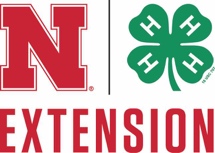 Beef, Goat, Sheep and SwineName	Age	Name of 4-H Club  	Species (may do more than one per sheet)	Year	Years in Project  	Project Goals:The first step of a successful project is to set project goals and steps to achieve your goal. Each goal should contain three parts: action, results,  and timetable. Example: (Action): I want to learn, (Results): the body parts and retail cuts of meat from a market beef, (Timetable): before county fair. The steps are the activities we do in the project to reach our project goal before the end of our timetable.Project Log:Taking care of animals require you to monitor and record what you notice and how you responded. Also, changes to feed, training, or anything you did to obtain your goal should be recorded. *May add an additional sheet for additional recordings, especially if doing multiple species.     									  The University of Nebraska does not discriminate based upon any protected status. Please see go.unl.edu/nondiscrimination. (c) 2021.            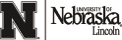 Financial Records:*If you did not pay for your animal, estimate its value based on market prices at the time. Production/Show Expenses:Feed Costs									Other Costs Other Income:						Project Summary:					       Summary Questions: Did you make or lose money in Box 9? _____________After adding in the extra premium money from fair sale, did you make or lose money? __________Does the current market price (base bid) allow you to produce your livestock for a profit? Why or why not? What could you do differently next year to make sure you make a profit off the market price only? Observation/What Happened/ChangesYour Response or Actions TakenWho Did It/Helped?Description of Animal Description of Animal Description of Animal Description of Animal Beginning Values (when purchased or obtained ownership)Beginning Values (when purchased or obtained ownership)Beginning Values (when purchased or obtained ownership)Ending Values (calculated at fair)Ending Values (calculated at fair)Ending Values (calculated at fair)Ending Values (calculated at fair)SpeciesBreedSexTag #DateWeightCost/Value*DateWeightBase Bid (price per pound offered at fair)Market value at Fair (weight x base bid)Total Cost of Animals(add all animals together)Total Cost of Animals(add all animals together)Total Cost of Animals(add all animals together)Total Cost of Animals(add all animals together)Total Cost of Animals(add all animals together)Total Cost of Animals(add all animals together)1Total Market Income of Animals(add all animals together)Total Market Income of Animals(add all animals together)Total Market Income of Animals(add all animals together)6Health Cost(Vaccinations, etc.)Health Cost(Vaccinations, etc.)Health Cost(Vaccinations, etc.)Health Cost(Vaccinations, etc.)Total3Other Cost (show supplies, bedding, interest,trucking, entry fees, etc.)Other Cost (show supplies, bedding, interest,trucking, entry fees, etc.)Other Cost (show supplies, bedding, interest,trucking, entry fees, etc.)Other Cost (show supplies, bedding, interest,trucking, entry fees, etc.)Total4Species/FeedAmount PurchasedTotal CostTotalTotal2Species/Animal IDValueSale Premium or other incomeSale Premium or other incomeSale Premium or other incomeSale Premium or other incomeTotal Total 5    Total Market Income                   (Box 6)7Total Expenses        (Box 1+Box 2+Box 3+Box 4)8Total Profit/Loss9Additional Income Added    (Box 9+Box 5)10